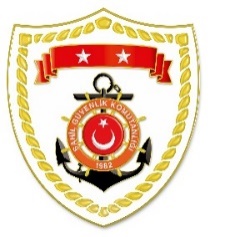 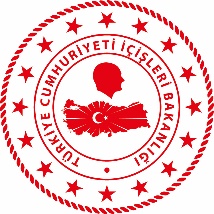 SG Karadeniz Bölge KomutanlığıSG Ege Deniz Bölge KomutanlığıS.
NoTARİHMEVKİ VE ZAMANKURTARILAN SAYISIKURTARILAN/YEDEKLENEN TEKNE SAYISIAÇIKLAMA119 Kasım 2023ZONGULDAK/Karadeniz Ereğli13.00--Karadeniz Ereğli ilçesi önlerinde ticari geminin batması sonucu gemide bulunan 12 mürettebattan;20 Kasım 2023 tarihinde 1,23 Kasım 2023 tarihinde 1,24 Kasım 2023 tarihinde 3 olmak üzere toplam 5’inin cansız bedenine ulaşılmıştır.Kayıp 7 gemi mürettebatını arama faaliyetlerine devam edilmektedir.S.
NoTARİHMEVKİ VE ZAMANKURTARILAN SAYISIKURTARILAN/YEDEKLENEN TEKNE SAYISIAÇIKLAMA116 Nisan 2024İZMİR/Urla04.2021-Urla açıklarında Yunanistan unsurları tarafından Türk Karasularına geri itilen can salı içerisindeki 16 düzensiz göçmen ve 5 çocuk kurtarılmıştır.216 Nisan 2024ÇANAKKALE/Ayvacık07.2014-Ayvacık açıklarında Yunanistan unsurları tarafından Türk Karasularına geri itilen lastik bot içerisindeki 7 düzensiz göçmen ve 7 çocuk kurtarılmış, ülkeyi yasadışı yollarla terk etmeye çalışan 1 şahıs yakalanmıştır.316 Nisan 2024İZMİR/Seferihisar09.151-Seferihisar açıklarında Yunanistan unsurları tarafından Türk Karasularına geri itilen can salı içerisindeki 1 düzensiz göçmen kurtarılmıştır.